A GRADUATION PRAYER FOR THE CLASS OF 2020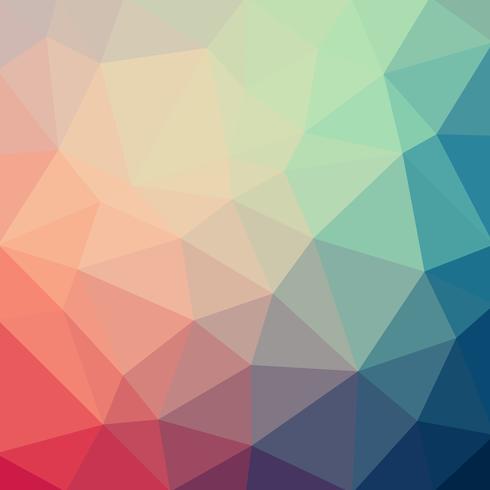 We Bless You as You GoGracious God,look with love on all our sixth-class girls and boys.It has been a very different end to your time with us in Borris National School.You have stayed home, worked hard, been creative, learned new skills and remained strong.Together but apart you have continued to make us proud.Today, as we celebrate all that you have been and all that you will become, we ask that God’s blessing will wrap each one of you in a cloak of love and protection.We give thanks for the last eight years.We will always remember you, the class of 2020.We will hold you in our hearts and in our prayers as you take the next steps on your lifelong journey of learning.We know that you will make the very best of your time in your new schools.We pray that you will always know that you are loved by God, who wants you to be the very best that you can beso that you can set the world on fire.May God bless you and keep you safe until we meet again. Amen.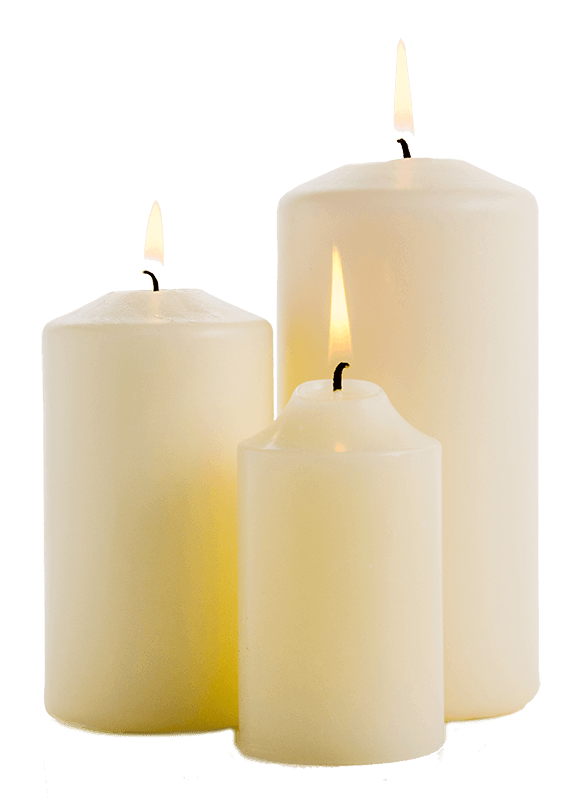 